Številka: 03215-6/2011-4Datum:   15. 11. 2011                k  točki 5MESTNA OBČINA LJUBLJANAODBOR ZA VARSTVO OKOLJAMESTNI SVETP O R O Č I L OOdbor za stanovanjsko politiko je na 6. redni seji, ki je bila v ponedeljek, 15. NOVEMBRA 2011, ob 16.00 uriobravnaval gradivo za 11. sejo Mestnega sveta Mestne občine Ljubljanain ob obravnavi točkesprejel naslednji:»Odbor za stanovanjsko politiko se je seznanil s Predlogom Lokalnega energetskega koncepta Mestne občine Ljubljana in razlikami od osnutka omenjenega akta in ga predlaga pristojnemu Odboru za varstvo okolja, da ga sprejme.«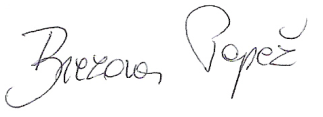 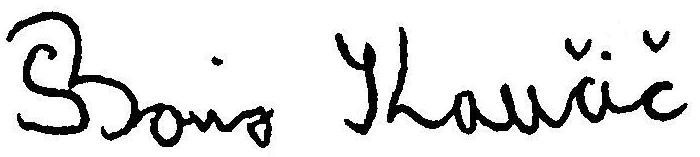 Predlog Lokalnega energetskega koncepta Mestne občine LjubljanaSKLEP  2.1.Sklep JEbil sprejet z5glasovi ZA in0glasovi PROTI od 5   navzočih.Pripravil:                                                Boris KAUČIČPredsednica:                                 Breda BREZOVAR PAPEŽ